Vzor ohláseniaOhlásenieuvedie sa príslušná konkrétna činnosť/činnosti prevádzkarne podľa právoplatného rozhodnutia o schválení/podmienečnom schválení/ č.k..........................zo dňa.......................; č.k.................... zo dňa.........................; č.k	zo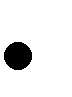 dňa.........................; č.k.........................zo dňa..............alebo činnosť podľa potvrdenia o registrácii, ak ide o činnosť registrovanú podľa § 40 zákona č. 39/2007 Z.z.+ v prípade dlhodobých termínov sa uvedie len približný termín v týždňoch alebo mesiacoch; pred opätovným začatím činnosti je prevádzkovateľ potravinárskeho podniku povinný ohlásiť začatie činnosti podľa bodu 1. v dostatočnom predstihu.Dňa:..........................................................................................V  :......................................................................................................................(deň/mesiac/rok)	(miesto)Meno a priezvisko osoby oprávnenej podľa Obchodného registra alebo Živnostenského registra konať menom potravinárskeho podniku:.................................................................................................................................................................................................................................(veľkými tlačenými písmenami)Funkcia:....................................................................................................................................................................................................................Podpis:....................................................................................................................................................Upozornenie:V prípade začatia novej činnosti/činností po právoplatnosti rozhodnutia o schválení/podmienečnom schválení alebo v prípade plánovaného prerušenia činností/činností, plánovaných závažných zmien alebo uzavretia celej prevádzkarne, ako aj v prípade opätovného začatia po prerušení činnosti alebo uzavretí prevádzkarne, musí prevádzkovateľ doručiť ohlásenie príslušným orgánom veterinárnej správy v dostatočnom predstihu, najmenej však dva pracovné dni vopred; v prípade nečakaných zmien alebo uzavretia prevádzkarne, musí ich prevádzkovateľ oznámiť bezodkladne a následne doručiť písomné ohlásenie najneskôr do jedného pracovného dňa od nich.Časť 1.- Prevádzkareň:Časť 1.- Prevádzkareň:Časť 1.- Prevádzkareň:Časť 1.- Prevádzkareň:Obchodné meno a sídlo, ak ide o právnickú osobu; Meno, priezvisko a sídlo, ak ide o fyzickú osobu:IČO:Obchodné meno a sídlo, ak ide o právnickú osobu; Meno, priezvisko a sídlo, ak ide o fyzickú osobu:IČO:Obchodné meno a sídlo, ak ide o právnickú osobu; Meno, priezvisko a sídlo, ak ide o fyzickú osobu:IČO:Obchodné meno a sídlo, ak ide o právnickú osobu; Meno, priezvisko a sídlo, ak ide o fyzickú osobu:IČO:Osoba/osoby oprávnené konať menom podnikateľa:Osoba/osoby oprávnené konať menom podnikateľa:Osoba/osoby oprávnené konať menom podnikateľa:Osoba/osoby oprávnené konať menom podnikateľa:Adresa prevádzkarne :Adresa prevádzkarne :Schvaľovacie č.:Schvaľovacie č.:Adresa prevádzkarne :Adresa prevádzkarne :Časť 2. Ohlásenie ( začiarknuť  a vyplniť podľa predtlače)Časť 2. Ohlásenie ( začiarknuť  a vyplniť podľa predtlače)Časť 2. Ohlásenie ( začiarknuť  a vyplniť podľa predtlače)Časť 2. Ohlásenie ( začiarknuť  a vyplniť podľa predtlače)Ja, nižšie podpísaný týmto o h l a s u j e m podľa § 37 ods.1 písm. a) zákona č. 39/2007 Z.z. o veterinárnej starostlivosti príslušným orgánom veterinárnej správy :1.začatie činnosti/činností: *........................................................................................................................................................................................................................................................dňa:..................................................................................................................................................................dňa:..................................................................................................................................................................dňa:..................................................................................................................................................................dňa:...............................2.prerušenie činnosti/činností: *.................................................................................................................................................................................................................................................k  dňu:................................................................................................................................................................k  dňu:................................................................................................................................................................k  dňu:................................................................................................................................................................k  dňu	,ktoré bude trvať do	+3.skončenie činnosti/činností: *.................................................................................................................................................................................................................................................k  dňu:................................................................................................................................................................k  dňu:................................................................................................................................................................k  dňu:................................................................................................................................................................k  dňu	,4.uzavretie celej prevádzkarne podľa časti 1. k dňu:................... ktoré bude trvať do:	+. 5. informácie o tejto závažnej zmene/zmenách v činnosti/činnostiach prevádzkarne, ktorá sauskutočnila /uskutoční dňa:.....................:....................................................................................................................................................................................................................................................................................................................................................................................................................................................Ja, nižšie podpísaný týmto o h l a s u j e m podľa § 37 ods.1 písm. a) zákona č. 39/2007 Z.z. o veterinárnej starostlivosti príslušným orgánom veterinárnej správy :1.začatie činnosti/činností: *........................................................................................................................................................................................................................................................dňa:..................................................................................................................................................................dňa:..................................................................................................................................................................dňa:..................................................................................................................................................................dňa:...............................2.prerušenie činnosti/činností: *.................................................................................................................................................................................................................................................k  dňu:................................................................................................................................................................k  dňu:................................................................................................................................................................k  dňu:................................................................................................................................................................k  dňu	,ktoré bude trvať do	+3.skončenie činnosti/činností: *.................................................................................................................................................................................................................................................k  dňu:................................................................................................................................................................k  dňu:................................................................................................................................................................k  dňu:................................................................................................................................................................k  dňu	,4.uzavretie celej prevádzkarne podľa časti 1. k dňu:................... ktoré bude trvať do:	+. 5. informácie o tejto závažnej zmene/zmenách v činnosti/činnostiach prevádzkarne, ktorá sauskutočnila /uskutoční dňa:.....................:....................................................................................................................................................................................................................................................................................................................................................................................................................................................Ja, nižšie podpísaný týmto o h l a s u j e m podľa § 37 ods.1 písm. a) zákona č. 39/2007 Z.z. o veterinárnej starostlivosti príslušným orgánom veterinárnej správy :1.začatie činnosti/činností: *........................................................................................................................................................................................................................................................dňa:..................................................................................................................................................................dňa:..................................................................................................................................................................dňa:..................................................................................................................................................................dňa:...............................2.prerušenie činnosti/činností: *.................................................................................................................................................................................................................................................k  dňu:................................................................................................................................................................k  dňu:................................................................................................................................................................k  dňu:................................................................................................................................................................k  dňu	,ktoré bude trvať do	+3.skončenie činnosti/činností: *.................................................................................................................................................................................................................................................k  dňu:................................................................................................................................................................k  dňu:................................................................................................................................................................k  dňu:................................................................................................................................................................k  dňu	,4.uzavretie celej prevádzkarne podľa časti 1. k dňu:................... ktoré bude trvať do:	+. 5. informácie o tejto závažnej zmene/zmenách v činnosti/činnostiach prevádzkarne, ktorá sauskutočnila /uskutoční dňa:.....................:....................................................................................................................................................................................................................................................................................................................................................................................................................................................Ja, nižšie podpísaný týmto o h l a s u j e m podľa § 37 ods.1 písm. a) zákona č. 39/2007 Z.z. o veterinárnej starostlivosti príslušným orgánom veterinárnej správy :1.začatie činnosti/činností: *........................................................................................................................................................................................................................................................dňa:..................................................................................................................................................................dňa:..................................................................................................................................................................dňa:..................................................................................................................................................................dňa:...............................2.prerušenie činnosti/činností: *.................................................................................................................................................................................................................................................k  dňu:................................................................................................................................................................k  dňu:................................................................................................................................................................k  dňu:................................................................................................................................................................k  dňu	,ktoré bude trvať do	+3.skončenie činnosti/činností: *.................................................................................................................................................................................................................................................k  dňu:................................................................................................................................................................k  dňu:................................................................................................................................................................k  dňu:................................................................................................................................................................k  dňu	,4.uzavretie celej prevádzkarne podľa časti 1. k dňu:................... ktoré bude trvať do:	+. 5. informácie o tejto závažnej zmene/zmenách v činnosti/činnostiach prevádzkarne, ktorá sauskutočnila /uskutoční dňa:.....................:....................................................................................................................................................................................................................................................................................................................................................................................................................................................